WOMEN’S AND GENDER STUDIES
POST-BACCALAUREATE CERTIFICATE PLAN OF STUDY
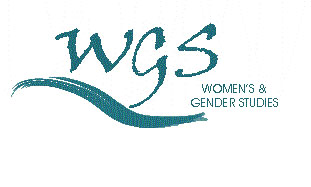 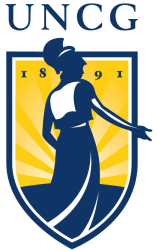 Required: 18 total Name:Student ID:Other Degree Granting Department (MA/PhD)Term Admitted:Fall 2016Term Completed:Core Courses (6 hours)Core Courses (6 hours)InstructorSemester/YearGradeWGS 650Feminist Theory:  gender, race, classWGS 651Feminist Research AnalysisApproved Elective Courses 
                                (12 hours)Approved Elective Courses 
                                (12 hours)InstructorSemester/YearGradeNo more than 3 hours of independent study toward 18 required hrs.No more than 9 hours at 500 levelAt least 3 hours  outside other degree-granting departmentDepartmental SignaturesDepartmental SignaturesDateWGS Graduate Advisor:WGS Director: